                                                             Date:Sep. 2017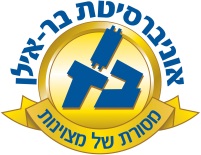 Course Name and Number:Hebrew Ulpan – Level 206-026-01Type of course: LectureYear of Studies: 2017-2018     Semester: Fall                credits: 2The courses objectives: (Overall Objectives/ Specific Objectives)The aim of the Ulpan is to teach Hebrew to overseas students. The studies are directed at enabling students to understand lectures, comprehend texts, and express themselves orally and in writing. Course Description: Study materials includes: Hebrew Conversations, reading, writing, grammar explanations and exercises, vocabulary quiz and learning songs in Hebrew. Parts of speech: noun, adjective, verb, infinitive, adverb, conjunction, definite article.Topics:Reading ComprehensionReading texts and answering questions to show understanding of the text.(In the final the students will receive an Unseen texts and will have to answer true or false).VocabularyEnhancing the students vocabulary, such as: Fruit. Vegetables, Kitchen appliances, colors, clothing and animals.Learning: verbs and Prepositions.Grammar Numeric Male and Feminine.Knowing the sex of the noun, and the correct use of the Adjective. Correct use of the verbs.Distinction between words that have the same meaningCorrect spelling.Course requirementsAttendance (at least 80% of the classes)Class participationHome WorkQuizzesFinal examGrade ComponentsFinal – 60%Attendance and home work for every class – 10%Quizzes – 30%Required textbooks: Ivrit mibereshit עברית מבראשית, חלק א, נילי גנני ורותי שמעוני